Estimating NumbersEstimating NumbersEstimating NumbersEstimating NumbersCompares to benchmark of 10“23 is greater than 10.”Identifies benchmark numbers (multiples of 10)“23 lies between 20 and 30.”Compares to benchmark numbers (multiples of 10) 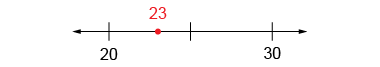 “23 is closer to 20 than to 30.”Uses benchmark numbers to round to nearest 10“Since 23 is closer to 20 than to 30, 23 rounds to 20.”Observations/DocumentationObservations/DocumentationObservations/DocumentationObservations/Documentation